Project: verpakkingDoelgroep omschrijvingHet product is bedoeld voor mensen tussen de 16 en 22 jaar. Het product wordt meer door jongens gebruikt. De doelgroep zijn studenten die een grafische opleiding doen. Ook voor gamers is dit product interessant.Het budget van deze doelgroep ligt hoog ongeveer 1400 en 2000 euro. Dit hebben ze ervoor over, omdat minder hun eisen niet voldoet. Omdat er veel concurrentie is moet je laten zien waarom jou product beter is dan de ander.De verpakking moet een moderne met een futuristische uitstraling hebben.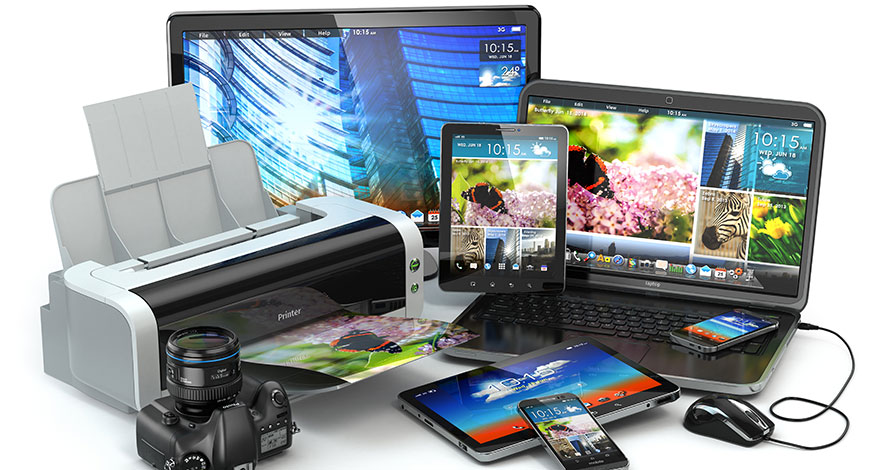 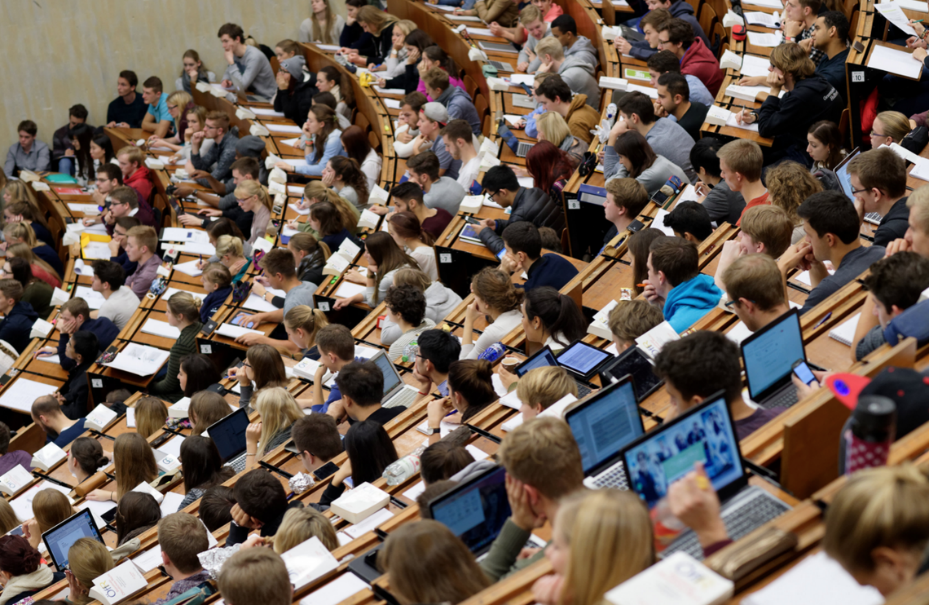 